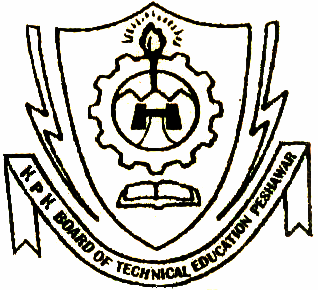 KHYBER PAKHTUNKHWA BOARD OF TECHNICAL EDUCATION PLOT NO.22, SECTOR B1, PHASE-V, HAYATABAD, PESHAWAR                                         PHONE: 091-9217440RE-TOTALING FORMRoll No. __________________Name:	 __________________________________	S/D/O: __________________________Examination: ___________________ Annual / Supply: ___________________________Course / Technology: ____________________________	1st / 2nd / 3rd Year ___________Paper for Re-totaling: _______________________________________________________FEE DETAILS (Rs. 900/- per subject)Receipt No. ______________________________ Date: __________________ADDRESS (In English or Urdu)______________________________________________________________________________________________________________________________________________________ Mobile No. _____________________ Exam Center: _______________________________Student Signature _________________Note:Also submit your Examination Form for concerned paper. If it is pass in      re-totaling then your Examination Fee will be refunded.Use individual form for each paper.Re-totaling Fee Rs. 900/- per subject. 